ГАННІВСЬКИЙ ЛІЦЕЙ ПЕТРІВСЬКОЇ СЕЛИЩНОЇ РАДИ ОЛЕКСАНДРІЙСЬКОГО РАЙОНУКІРОВОГРАДСЬКОЇ ОБЛАСТІНАКАЗ22.08.2023                                                                                                               № 33-ус. ГаннівкаПро зарахування до списку учнівГаннівського ліцею ГУЗЕЙ Ксенію Сергіївну НАКАЗУЮ:Зарахувати до списку учнів 9 класу Ганнівського ліцею ГУЗЕЙ Ксенію Сергіївну  22.08.2023 рокуКласному керівнику 9 класу Ганнівського ліцею МАРЧЕНКО А.В. внести необхідні записи до класного журналу та  оформити особову справу до 01.09.2023 року Секретарю Ганнівського ліцею внести необхідні записи до алфавітної книги до 01.09.2023 року.Контроль за виконанням даного наказу покласти на заступника директора з навчально-виховної роботи  СОЛОМКУ Т.В.Директор                                                                        Ольга КАНІВЕЦЬЗ наказом ознайомлені:                                                Альона МАРЧЕНКО                                                                                        Тетяна СОЛОМКА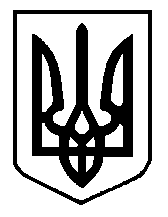 